RESOURCE FOR: Resolving Family Feuds
Scenarios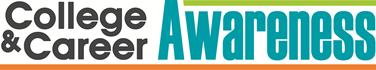 CHILD DEVELOPMENT PROBLEM SOLVING SCENARIOCarly and Jennifer are playing house. Carly tells Jennifer that she needs to be the baby. “I will take care of you.” “Ok” Jennifer says. She starts crying like a baby. Carly starts to console her. “It’s ok, baby. I’m here. You don’t need to cry.” Jennifer continues to cry. Carly gets tired of the crying and tries to redirect Jennifer’s behavior. “Now you don’t cry anymore because you are tired and go to sleep.” Jennifer continues to cry. Carly begins to get frustrated. “No, you aren’t supposed to cry anymore, Jennifer.” “But you said I was a baby. Babies cry.” Jennifer continues to cry.  Carly tries to cover Jennifer’s mouth so she won’t cry anymore. Jennifer begins to wiggle around and cry more. Carly hits Jennifer exclaiming “No, you’re not playing right.” You walk in to see Carly hitting Jennifer.FAMILY PROBLEM SOLVING SCENARIODaniel, 12 yrs. old, had been asked several times by his mother to make sure he cleared his own dishes from the table, rinse them, and load them into the dishwasher. When dinner was over, Daniel forgot. He got up and settled over on the couch immediately occupied with his iPod. Mother reminds him “Daniel, can you come clear your dishes?” “Yeah, just a second, Mom.” Daniel replies without even looking up from his iPod. About 15 minutes later, mother asks again. “Daniel, your dishes please.” “Yeah, I know.” He responds without moving. Mother, irritated that this always happens, begins to raise her voice. “Daniel, you are the one that used the dishes! You enjoyed the meal!  You need to clean up your dishes.” Daniel shouts back, “If you want the table cleared so bad, why don’t you clear them. I’m busy!”HUMAN SERVICE PROBLEM SOLVING SCENARIOKyle and Cami entered the waiting room at the doctor’s office and signed in. The waiting room was not very full so they thought they wouldn’t have to wait a long time. They sat down and began reading. Several other people came in after they did. About 10 minutes later, there were quite a few people in the waiting room. The nurse who was calling people back came out and called a few names. Kyle noticed that one of those who went back actually arrived after they did. “Did you notice that?” He asked Cami. “Notice what?” “We got here before that person and they just got taken back.” The nurse came out again about 10 minutes later and called another person who had arrived after them. Kyle was getting angry now.